Об утверждении размера нормативных затрат на оказание муниципальной услуги "Реализация основных общеобразовательных программ дошкольного образования" и нормативных затрат на содержание муниципального имущества, уплату налогов на 2023 год и плановый период 2024 и 2025 годов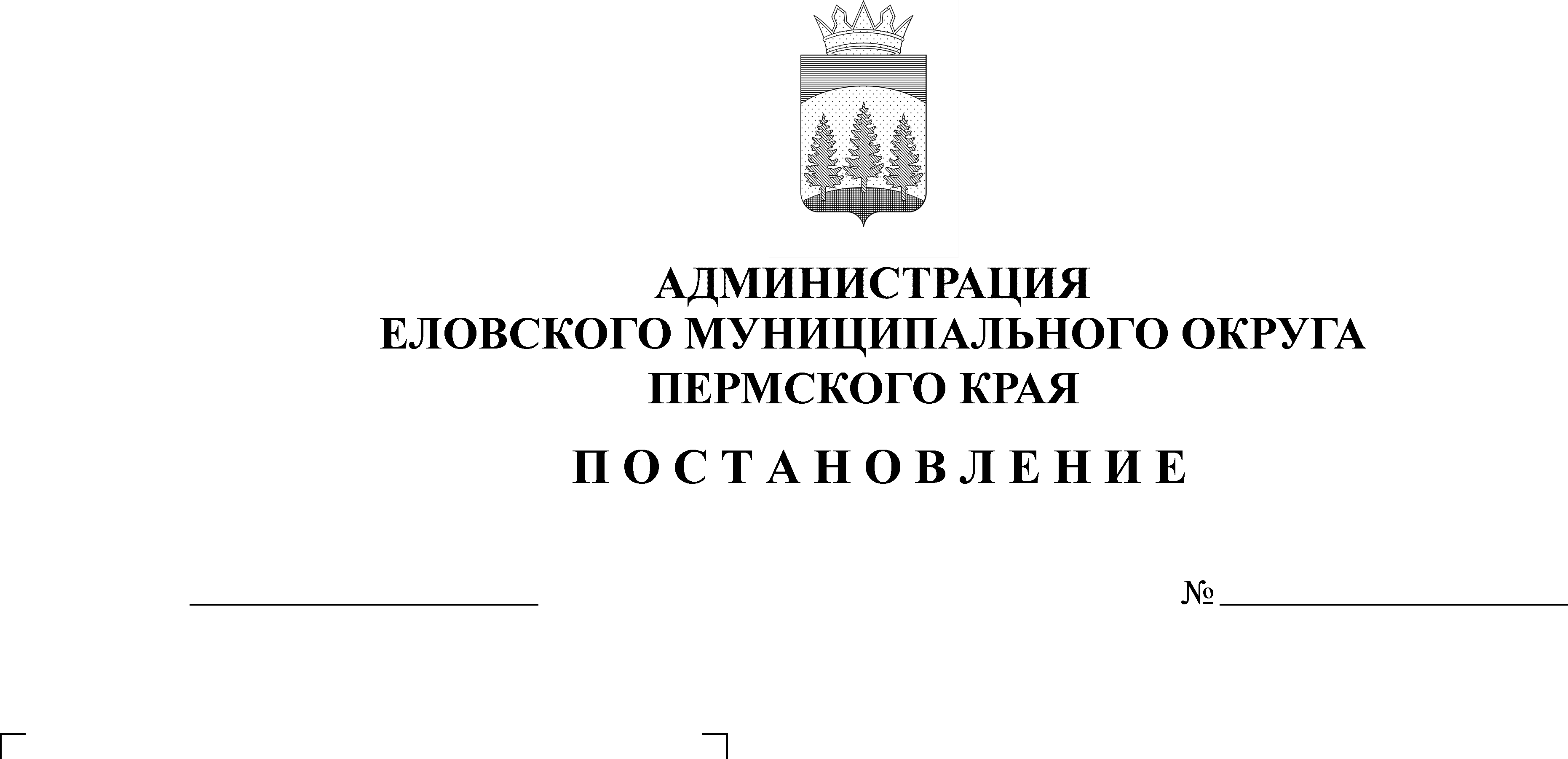 В соответствии со статьей 69.2 Бюджетного кодекса Российской Федерации, статьей 16 Федерального закона от 06 октября  № 131-ФЗ «Об общих принципах организации местного самоуправления в Российской Федерации», постановлением Администрации Еловского муниципального округа Пермского края от 19 августа 2021 г. № 386-п «Об утверждении Порядка формирования, размещения, финансового обеспечения и контроля выполнения муниципального задания на оказание муниципальных услуг (выполнение работ)», Методикой расчета нормативных затрат на оказание муниципальной услуги «Реализация основных общеобразовательных программ дошкольного образования» и нормативных затрат на содержание муниципального имущества, уплату налогов, утвержденной постановлением Администрации Еловского муниципального округа Пермского края от 21 октября 2021 г. № 470-п,Администрация Еловского муниципального округа Пермского края ПОСТАНОВЛЯЕТ:1. Утвердить прилагаемый размер нормативных затрат на оказание муниципальной услуги «Реализация основных общеобразовательных программ дошкольного образования» и нормативных затрат на содержание муниципального имущества, уплату налогов на 2023 год и плановый период 2024 и 2025 годов.2. Признать утратившим силу постановление Администрации Еловского муниципального округа Пермского края от 29 октября 2021 г. № 511-п «Об утверждении размера нормативных затрат на оказание муниципальной услуги «Реализация основных общеобразовательных программ дошкольного образования» и нормативных затрат на содержание муниципального имущества, уплату налогов на 2022 год и плановый период 2023 и 2024 годов».3. Настоящее постановление обнародовать на официальном сайте газеты «Искра Прикамья» и официальном сайте Еловского муниципального округа Пермского края.4. Постановление вступает в силу с 01 января 2023 г., но не ранее дня официального обнародования.5. Контроль за исполнением постановления возложить на заместителя главы администрации Еловского муниципального округа Пермского края по социальной политике.Глава муниципального округа –глава администрации Еловскогомуниципального округа Пермского края   				        А.А. ЧечкинУТВЕРЖДЕНпостановлениемАдминистрации Еловскогомуниципального округа Пермского края от 31.10.2022 № 566-пРАЗМЕРнормативных затрат на оказание муниципальной услуги«Реализация основных общеобразовательных программ дошкольного образования» и нормативных затрат на содержание муниципального имущества, уплату налогов на 2023год и плановый период 2024 и 2025 годовНаправление расходов2023год2024 год2025год1. Базовый норматив затрат на оказание муниципальной услуги4944,054944,054944,05в том числе:Базовый норматив затрат, непосредственно связанных с оказанием муниципальной услуги, всего421,08421,08421,08в том числе:затраты на приобретение материальных запасов и особо ценного движимого имущества421,08421,08421,08Базовый норматив затрат на общехозяйственные нужды, всего4522,974522,974522,97в том числе:затраты на приобретение услуг связи227,45227,45227,45затраты на коммунальные услуги0,000,000,00затраты на содержание объектов недвижимого имущества1590,421590,421590,42затраты на прочие общехозяйственные нужды2705,102705,102705,102. Затраты на уплату налогов0,000,000,003. Нормативные затраты на содержание объектов муниципального имущества2,252,252,25